2016年口腔助理医师《医学伦理学》考试大纲2016年口腔助理医师《医学伦理学》考试大纲2016年口腔助理医师《医学伦理学》考试大纲单元细目要点一、伦理学与医学伦理学1.伦理学（1）伦理学的概念和类型一、伦理学与医学伦理学1.伦理学（2）伦理学的研究对象一、伦理学与医学伦理学1.伦理学（3）伦理学的基本理论一、伦理学与医学伦理学2.医学伦理学（1）医学伦理学的概念一、伦理学与医学伦理学2.医学伦理学（2）医学伦理学的历史发展一、伦理学与医学伦理学2.医学伦理学（3）医学伦理学的研究对象和内容一、伦理学与医学伦理学2.医学伦理学（4）医学伦理学的基本观点和学科属性一、伦理学与医学伦理学2.医学伦理学（5）学习医学伦理学的意义和方法二、医学伦理学的基本原则与规范1.医学伦理学的基本原则（1）尊重原则二、医学伦理学的基本原则与规范1.医学伦理学的基本原则（2）不伤害原则二、医学伦理学的基本原则与规范1.医学伦理学的基本原则（3）有利原则二、医学伦理学的基本原则与规范1.医学伦理学的基本原则（4）公正原则二、医学伦理学的基本原则与规范2.医学伦理学的基本规范（1）医学伦理学基本规范的含义和本质二、医学伦理学的基本原则与规范（2）医学伦理学基本规范的形式和内容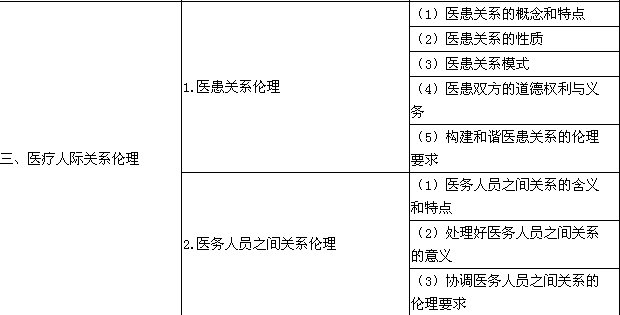 四、临床诊疗伦理1. 临床诊疗的伦理原则（1）患者至上原则四、临床诊疗伦理1. 临床诊疗的伦理原则（2）最优化的原则四、临床诊疗伦理1. 临床诊疗的伦理原则（3）知情同意原则四、临床诊疗伦理1. 临床诊疗的伦理原则（4）保密守信原则四、临床诊疗伦理2.临床诊断的伦理要求（1）询问病史的伦理要求四、临床诊疗伦理2.临床诊断的伦理要求（2）体格检查的伦理要求四、临床诊疗伦理2.临床诊断的伦理要求（3）辅助检查的伦理要求四、临床诊疗伦理3.临床治疗的伦理要求（1）药物治疗的伦理要求四、临床诊疗伦理3.临床治疗的伦理要求（2）手术治疗的伦理要求四、临床诊疗伦理3.临床治疗的伦理要求（3）其他治疗的伦理要求四、临床诊疗伦理4.临床急救的伦理要求（1）临床急救工作的特点四、临床诊疗伦理4.临床急救的伦理要求（2）临床急救的伦理要求五、临终关怀与死亡的伦理1. 临终关怀伦理（1）临终关怀的概念和特点五、临终关怀与死亡的伦理1. 临终关怀伦理（2）临终关怀的伦理意义和要求五、临终关怀与死亡的伦理2. 安乐死伦理（1）安乐死的含义五、临终关怀与死亡的伦理2. 安乐死伦理（2）安乐死的伦理争议五、临终关怀与死亡的伦理2. 安乐死伦理（3）安乐死的实施现状五、临终关怀与死亡的伦理3. 死亡伦理（1）死亡的概念五、临终关怀与死亡的伦理3. 死亡伦理（2）死亡标准的历史演变五、临终关怀与死亡的伦理3. 死亡伦理（3）脑死亡标准的伦理意义六、公共卫生伦理1.公共卫生伦理的含义和理论基础（1）公共卫生伦理的含义六、公共卫生伦理1.公共卫生伦理的含义和理论基础（2）公共卫生伦理的理论基础六、公共卫生伦理2.公共卫生伦理原则（1）全社会参与原则六、公共卫生伦理2.公共卫生伦理原则（2）社会公益原则六、公共卫生伦理2.公共卫生伦理原则（3）社会公正原则六、公共卫生伦理2.公共卫生伦理原则（4）互助协同原则六、公共卫生伦理2.公共卫生伦理原则（5）信息公开原则六、公共卫生伦理3.公共卫生工作伦理要求（1）疾病防控的伦理要求六、公共卫生伦理3.公共卫生工作伦理要求（2）职业性损害防控的伦理要求六、公共卫生伦理3.公共卫生工作伦理要求（3）健康教育和健康促进的伦理要求六、公共卫生伦理3.公共卫生工作伦理要求（4）应对突发公共卫生事件的伦理要求七、医务人员医学伦理素质的养成与行为规范1.医学道德修养（1）医学道德修养的含义和意义七、医务人员医学伦理素质的养成与行为规范1.医学道德修养（2）医学道德修养的目标和境界七、医务人员医学伦理素质的养成与行为规范1.医学道德修养（3）医学道德修养的途径和方法七、医务人员医学伦理素质的养成与行为规范2. 医学道德评价（1）医学道德评价的含义和意义七、医务人员医学伦理素质的养成与行为规范2. 医学道德评价（2）医学道德评价的标准七、医务人员医学伦理素质的养成与行为规范2. 医学道德评价（3）医学道德评价的依据七、医务人员医学伦理素质的养成与行为规范2. 医学道德评价（4）医学道德评价的方式七、医务人员医学伦理素质的养成与行为规范2. 医学道德评价（5）医学道德评价的方法七、医务人员医学伦理素质的养成与行为规范3.医疗机构从业人员行为规范（公共卫生执业助理医师不考核本内容）（1）医疗机构从业人员基本行为规范七、医务人员医学伦理素质的养成与行为规范3.医疗机构从业人员行为规范（公共卫生执业助理医师不考核本内容）（2）医师行为规范七、医务人员医学伦理素质的养成与行为规范3.医疗机构从业人员行为规范（公共卫生执业助理医师不考核本内容）（3）违反行为规范的处理原则